Об отмене особого противопожарного режима на территории Чукальского сельского поселения Шемуршинского района Чувашской РеспубликиВ связи со стабилизацией пожарной обстановки, снижением опасности возникновения природных пожаров на территории Чувашской Республики, руководствуясь Федеральным законом «О пожарной безопасности», Законом Чувашской Республики «О пожарной безопасности в Чувашской Республике», администрация Чукальского сельского поселения Чувашской Республики   п о с т а н о в л я е т:           1. Отменить с 5 октября . особый противопожарный режим на территории Чукальского сельского поселения Шемуршинского района Чувашской Республики, установленный постановлением администрации Чукальского сельского поселения  от 01 апреля . № 10 «О мерах по обеспечению пожарной безопасности населенных пунктов и объектов экономики Чукальского сельского поселения в весенне-летний период 2021 года»           2. Признать утратившим силу постановление администрации Чукальского сельского поселения от 01 апреля . № 10 «О мерах по обеспечению пожарной безопасности населенных пунктов и объектов экономики Чукальского сельского поселения в весенне-летний период 2021 года».            3. Настоящее постановление вступает в силу со дня его подписания и подлежит официальному опубликованию.Глава Чукальского сельского поселенияШемуршинского района Чувашской Республики                             	Г.П.ЧугуновЧĂВАШ РЕСПУБЛИКИШЁМЁРШЁ   РАЙОНĚ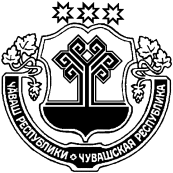 ЧУВАШСКАЯ РЕСПУБЛИКАШЕМУРШИНСКИЙ   РАЙОНЧУКАЛ ЯЛ ПОСЕЛЕНИЙĚНАДМИНИСТРАЦИЙĚЙЫШЁНУ«05»    чÿк    2021 ҫ. № 27 Вырас Чукал  ял.АДМИНИСТРАЦИЯЧУКАЛЬСКОГО  СЕЛЬСКОГОПОСЕЛЕНИЯПОСТАНОВЛЕНИЕ          «05»  октября  2021 г.  № 27деревня Русские Чукалы